Publicado en Madrid el 27/06/2023 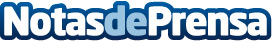 Cambium Networks impulsa su liderazgo en los mercados de Hospitality y Residencial Cambium Networks (NADSAQ: CMBM), proveedor líder mundial de soluciones de red, ha registrado un crecimiento en los mercados de la hostelería y las unidades de viviendas múltiples (MDU) gracias a la fortaleza de sus soluciones de conectividad de red, lo que a su vez ha impulsado un crecimiento récord de los ingresos empresariales de la empresaDatos de contacto:Miguel Ángel Trenas609068677Nota de prensa publicada en: https://www.notasdeprensa.es/cambium-networks-impulsa-su-liderazgo-en-los_1 Categorias: Internacional Finanzas Telecomunicaciones Madrid Dispositivos móviles Hogar Innovación Tecnológica http://www.notasdeprensa.es